School: The Story of American Public Education Webquest 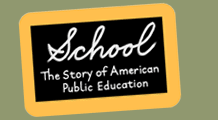 Use the internet to find the answers to the following questions.Objective: explore the changes in American public education and consider the future of education as it connects to the field experience.Directions: Review each of the topics and identify key points of interest as requested.Home Page:Search the following statement, “America’s noble experiment- education.” Do some research on this topic.In a paragraph write a personal reflection of what this means to you and to your experience as a student and future teacher.Roots in History:What are some of the responsibility of education debates?What are hot issues in today’s public school?Choosing or Losing?  The School Choice Controversy:What are some of the issues pervading public school?What are “stakeholders” and how are they essential to the development of public education?Explain both sides of the Debate of School Choice.Write a personal reaction/reflection response to the section titled, “Larry Cuban, Historian.”Speaking of Learning: Bilingual Education:Why is there such controversy and debate about viewing America as a “melting pot” versus those who view it as a “mosaic of peoples?”What is bilingual education and why was it introduced?Explain the debate regarding Bilingual Language:Measuring Up: Tests, Curriculum, and Standards:Explain the significance of the Massachusetts Education Reform Act of 1993.Explain the basic positions about educational trends with regard to tests, curriculum, and standards.INNOVATORS- For each innovator listed click on their name and write a short paragraph about their significant part in the history of American public education.Horace MannCatherine BeecherJohn Joseph HughesMaria MontesorriBooker T. WashingtonEllwood CubberleyAlbert ShankerJohn DeweyJose Angel GutierrezLinda Brown ThompsonDeborah MeierE.D. Hirsch, Jr.EVOLVING CLASSROOM – FOR EACH OF THE COMPONENTS DESCRIBE THE DIFFERENCE BETWEEN THE THEN & NOW.Bells								HeatingBlackboards							HomeworkBooks								LightingDiscipline							Pens, Ink, and PaperFlags								School LunchFurniture							Slate and Slate PencilsTesting								TechnologyPHOTO GALLERYLOOK THROUGH THE PHOTOS AFTER YOU SEARCH THE HISTORY OF EDUCATION AND THEN PICK 5 PICTURES/IMAGES AND DESCRIBE YOUR REACTION TO THEM AND HOW IT PORTRAYS AMERICAN PUBLIC EDUCATION.  YOU MUST INSERT EACH IMAGE INTO THIS DOCUMENT FOR FULL CREDIT.DESCRIBE PICTURE 1DESCRIBE PICTURE 2DESCRIBE PICTURE 3DESCRIBE PICTURE 4DESCRIBE PICTURE 5USE THE TIMELINE LINKS TO CREATE A TIMELINE (on the reverse side of this paper) OF POINTS YOU FOUND SIGNIFICANT OR OF PARTICULAR  INTEREST, DESCRIBE THEM AND WRITE 2-3 SENTENCE REACTIONS WHY YOU SELECTED THEM.  